МИНИСТЕРСТВО ОБРАЗОВАНИЯ РЯЗАНСКОЙ ОБЛАСТИОГБПОУ «КАДОМСКИЙ ТЕХНОЛОГИЧЕСКИЙ ТЕХНИКУМ»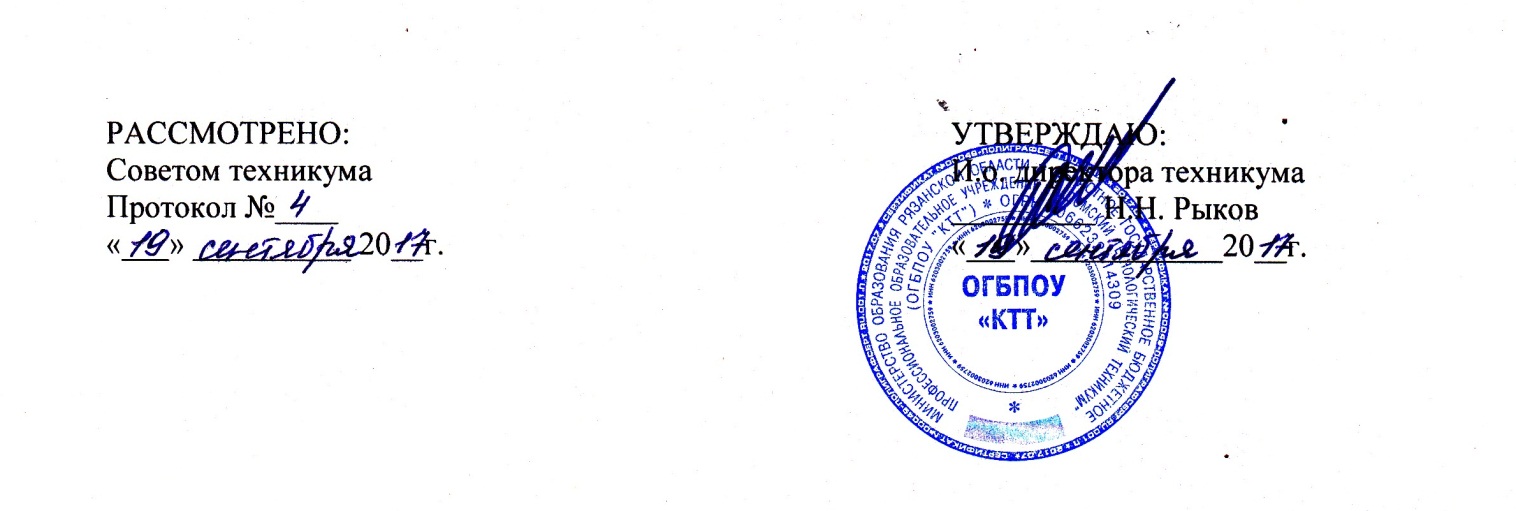 ПОЛОЖЕНИЕО НАСТАВНИЧЕСТВЕ В ОГБПОУ «КАДОМСКИЙ ТЕХНОЛОГИЧЕСКИЙ ТЕХНИКУМ»Кадом20171 Общие положения1.1 Положение о наставничестве (далее - Положение) разработано на основе Федерального закона «Об образовании в Российской Федерации», Устава ОГБПОУ «Кадомский технологический техникум», Нормативных документов, регламентирующих вопросы профессионального становления молодых специалистов.1.2 Наставничество - разновидность индивидуальной методической работы с впервые принятыми преподавателями и мастерами п/о, молодыми преподавателями, не имеющими трудового стажа педагогической деятельности. Наставник - опытный педагог, руководитель, обладающий высокими профессиональными знаниями в области методики преподавания и воспитания. Молодой специалист - начинающий педагог, как правило, овладевший знаниями в профессиональной области, но с отсутствием или недостаточным опытом педагогической работы. Наставничество устанавливается над молодым специалистом сроком до 2 лет.1.3 Наставничество в учреждении предусматривает систематическую индивидуальную работу опытного преподавателя по формированию у начинающего специалиста опыта, профессиональных умений, знаний в области предметной специализации и методики преподавания.1.4 Правовой основой наставничества в учреждении являются настоящее Положение, другие нормативные акты Министерства образования и науки Российской Федерации, регламентирующие требования к уровню профессиональной подготовки педагогических работников образовательных учреждений.2 Цели и задачи наставничества2.1 Целью наставничества является оказание помощи молодым специалистам в их профессиональном становлении, а также формирование в учреждении кадрового потенциала.2.2. Основные задачи наставничества:- глубокое и всестороннее развитие имеющихся у начинающих преподавателей знаний в области предметной специализации и методики преподавания, их адаптирование к нововведениям среднего профессионального образования, изменениям ФГОС СПО;- привитие молодым специалистам устойчивого интереса к самостоятельной профессиональной деятельности и закрепление молодых педагогов в Учреждении;- ускорение процесса профессионального становления молодых специалистов и развитие способности самостоятельно и качественно выполнять возложенные на него обязанности по занимаемой должности;- адаптация в педагогическом коллективе, усвоение его лучших традиций, формирование сознательного и творческого отношения к выполнению своих обязанностей;- удовлетворение потребности молодых преподавателей в непрерывном образовании, оказание им помощи в преодолении профессиональных затруднений, формировании индивидуального стиля профессиональной деятельности.3 Планирование и организация наставничества3.1 Планирование работы наставников осуществляется на основе плана работы «Школы молодого педагога» на текущий год. Индивидуальные планы с начинающими преподавателями разрабатываются наставниками и представляются заместителю директора по учебно-производственной работе.3.2 Наставничество организуется на основании приказа директора учреждения.3.3 Наставником может быть педагогический работник, имеющий высокий уровень профессиональной подготовки, стабильные показатели в работе, способность и готовность делиться профессиональным опытом, системное представление о педагогической деятельности и работе Учреждения. Стаж педагогической деятельности наставника должен быть не менее 5-ти лет.3.4 Кандидатура наставника рекомендуется цикловой методической комиссией и утверждается на Методическом совете Учреждения.3.5 Руководство деятельностью наставника осуществляют заместитель директора по учебно - производственной работе.3.6 Назначение наставника производится при обоюдном согласии предполагаемого наставника и молодого специалиста, за которым он будет закреплен приказом директора Учреждения с указанием срока наставничества.3.7 Замена наставника производится приказом директора в случаях:- увольнения наставника;- перевода наставника на другую работу;- привлечения наставника к дисциплинарной ответственности;- возникновения психологических барьеров во взаимодействии наставника и молодого специалиста.3.8. Показателем оценки эффективности работы наставника является выполнение целей и задач молодым специалистом в период наставничества. Наставническая деятельность оценивается по ее завершении членами Методического совета Учреждения.4. Ответственность и полномочия4.1 Наставник обязан: знать требования законодательства в сфере образования, ведомственные нормативные акты, определяющие права и обязанности молодого специалиста по занимаемой должности;  разрабатывать совместно с молодым специалистом план профессионального становления последнего с учетом уровня его интеллектуального развития, педагогической, методической и профессиональной подготовки по предмету; изучать деловые и нравственные качества молодого специалиста, его отношение к проведению занятий, коллективу техникума, обучающимся и их родителям, увлечения, наклонности, круг досугового общения;знакомить молодого специалиста с техникумом, с расположением учебных кабинетов, служебных и бытовых помещений; проводить необходимое обучение, контролировать и оценивать самостоятельное проведение молодым специалистом учебных занятий и внеклассных мероприятий; оказать молодому специалисту индивидуальную помощь в овладении педагогической профессией, практическими приемами и способами качественного проведения занятий, выявлять и совместно устранять допущенные ошибки; личным примером развивать положительные качества молодого специалиста, корректировать его поведение в техникуме, привлекать к участию в общественной жизни коллектива, содействовать развитию общекультурного и профессионального кругозора; участвовать в обсуждении вопросов, связанных с педагогической и общественной деятельностью молодого специалиста, вносить предложения о его поощрении или применении мер воспитательного и дисциплинарного воздействия.5.      Права наставника:с согласия заместителя директора по УВР подключать для дополнительного обучения молодого специалиста других сотрудников техникума; требовать рабочие отчеты у молодого специалиста как в устной, так и в письменной форме.6.     Обязанности молодого специалиста6.1.         В период наставничества молодой специалист обязан: изучать Федеральный закон  «Об образовании в Российской Федерации», нормативные акты, определяющие его служебную деятельность, структуру, штаты, особенности деятельности техникума и функциональные обязанности по занимаемой должности;выполнять план профессионального становления в установленные сроки;постоянно работать над повышением профессионального мастерства, овладевать практическими навыками по занимаемой должности;учиться у наставника передовым методом и формам работы, правильно строить свои взаимоотношения с ним;совершенствовать свой профессиональный, общеобразовательный   и культурный уровень;периодически отчитываться о своей работе перед наставником и председателем цикловой комиссии.7.     Права молодого специалиста:Молодой специалист имеет право:вносить на рассмотрение администрации техникума предложения по совершенствованию работы, связанной с наставничеством;защищать профессиональную честь и достоинство;знакомиться с жалобами и другими документами,  содержащими оценку его работы, давать по ним объяснения;посещать внешние организации по вопросам, связанным с педагогической деятельностью;повышать квалификацию  удобным для себя способом;защищать свои интересы самостоятельно и (или) через представителя, в том числе адвоката, в случае дисциплинарного или служебного расследования, связанного с нарушением норм профессиональной этики;требовать конфиденциальности дисциплинарного (служебного) расследования, за исключением случаев, предусмотренных законом.8.     Руководство работой наставника.8.1.         Организация работы наставников и контроль их деятельности возлагается на заместителя директора по учебно-воспитательной  работе.8.2.         Заместитель директора учебно-воспитательной  работе обязан:представить назначенного молодого специалиста коллективу техникума, объявить приказ о закреплении за ним наставника;создать необходимые условия для совместимой работы молодого специалиста с закрепленным за ним наставником;посетить отдельные уроки и внеклассные мероприятия по предмету, проводимые наставником и молодым специалистом;организовать обучение наставников передовым формам и методам индивидуальной воспитательной работы, основам педагогики и психологии, оказывать им методическую и практическую помощь в составлении планов работы с молодыми специалистами;изучить, обобщить и распространить положительный опыт организации наставничества в образовательном учреждении;определить меры поощрения наставника.8.3.         Непосредственную ответственность за работу наставников с молодыми специалистами несут председатели цикловых комиссий.Председатель  ПЦК обязан :рассмотреть на заседании цикловой комиссии индивидуальный план работы наставника;провести инструктаж наставников и молодых специалистов;обеспечить возможность осуществления наставника своих обязанностей в соответствии с настоящим Положением;осуществлять систематической контроль работы наставника;заслушать и утвердить на заседании цикловой комиссии отчеты молодого специалиста и наставника и представить их заместителю директора по УВР.9.     Документы, регламентирующие наставничество.9.1.         К документам, регламентирующим деятельность наставников, относятся:Настоящее положение;Приказ директора техникума об организации наставничества;Протоколы заседаний ШМП, ПЦК (на которых рассматривались вопросы наставничества).